СПАРТАКИАДА 2016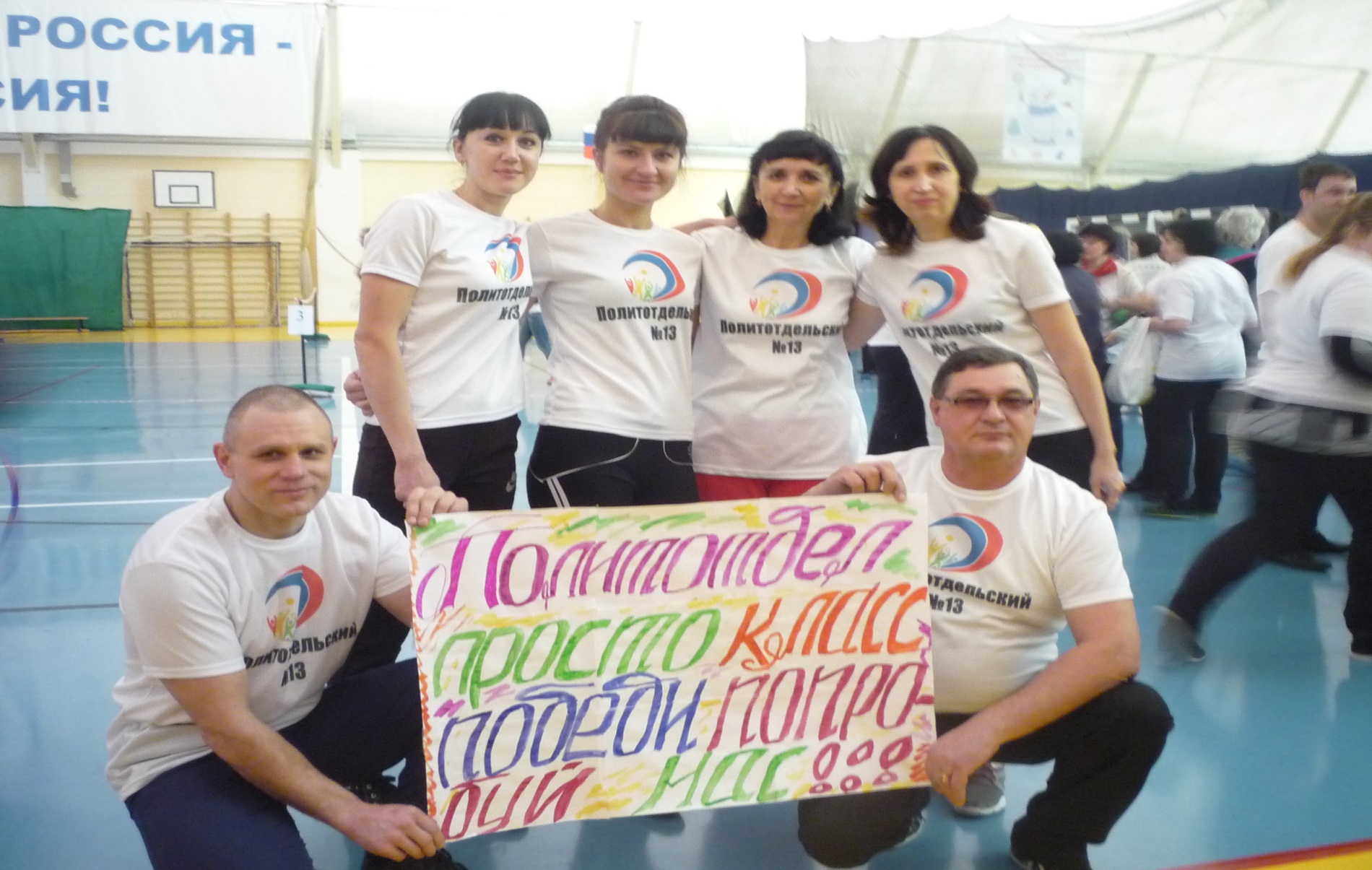 БИТВА ХОРОВ 2016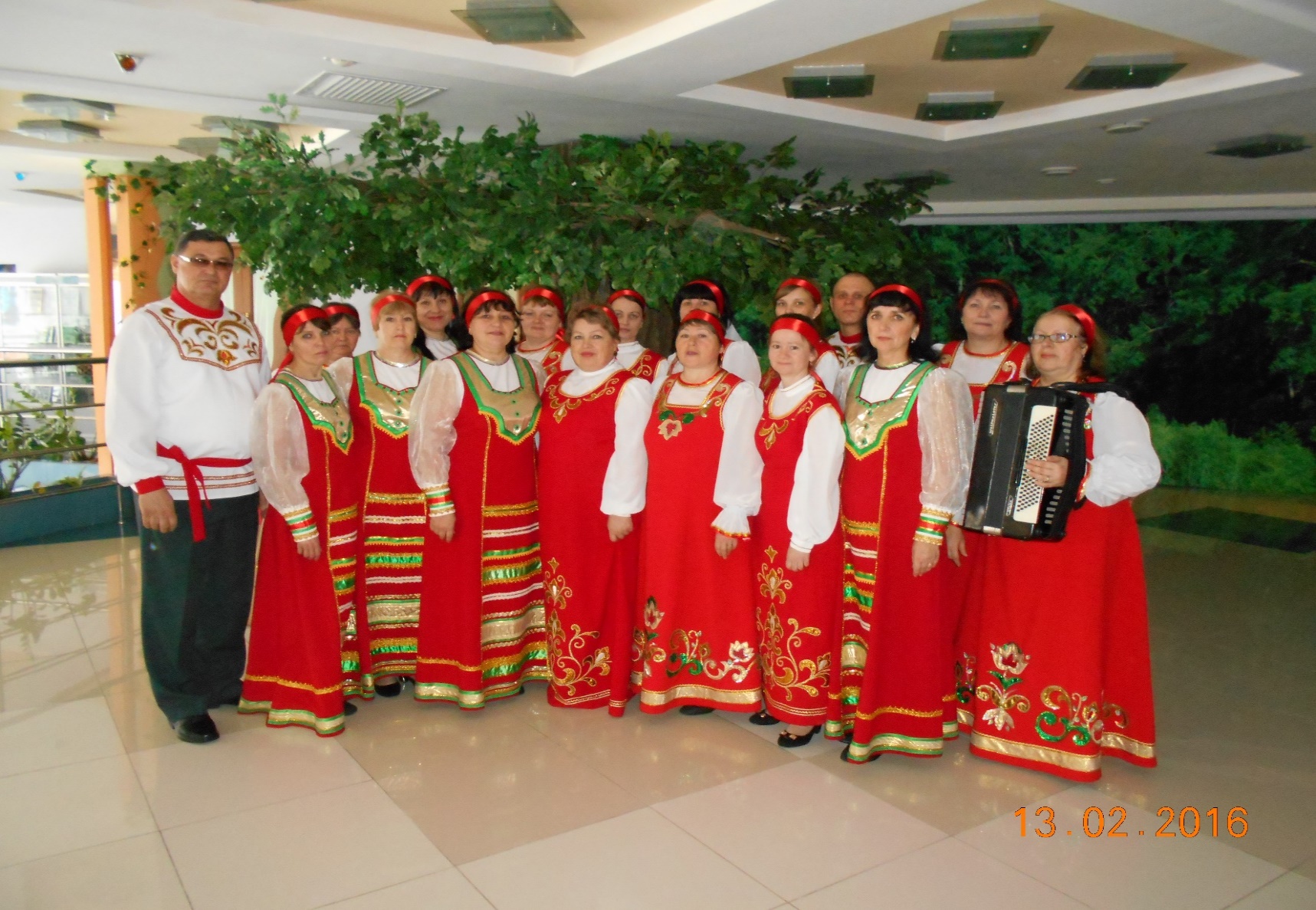 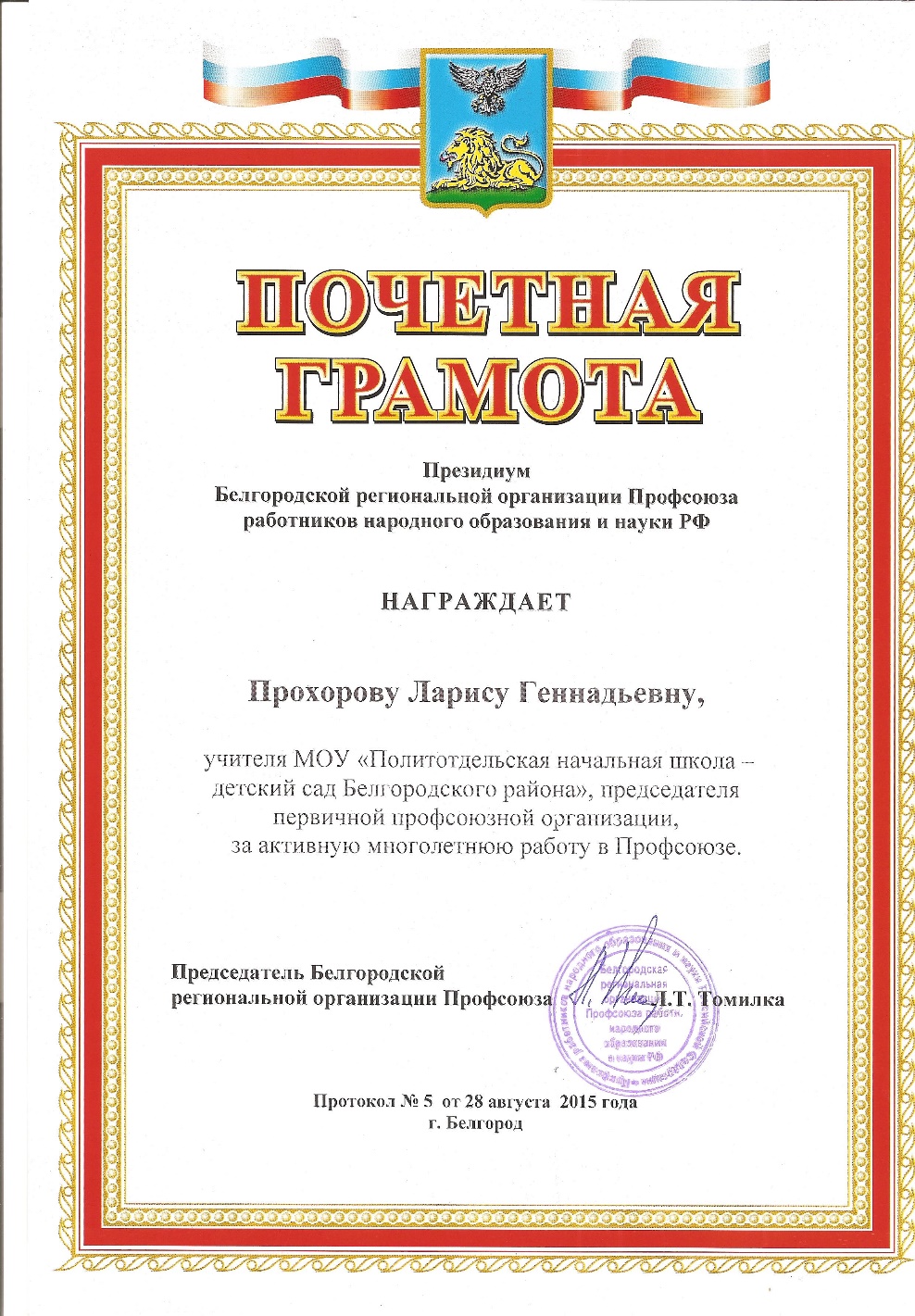 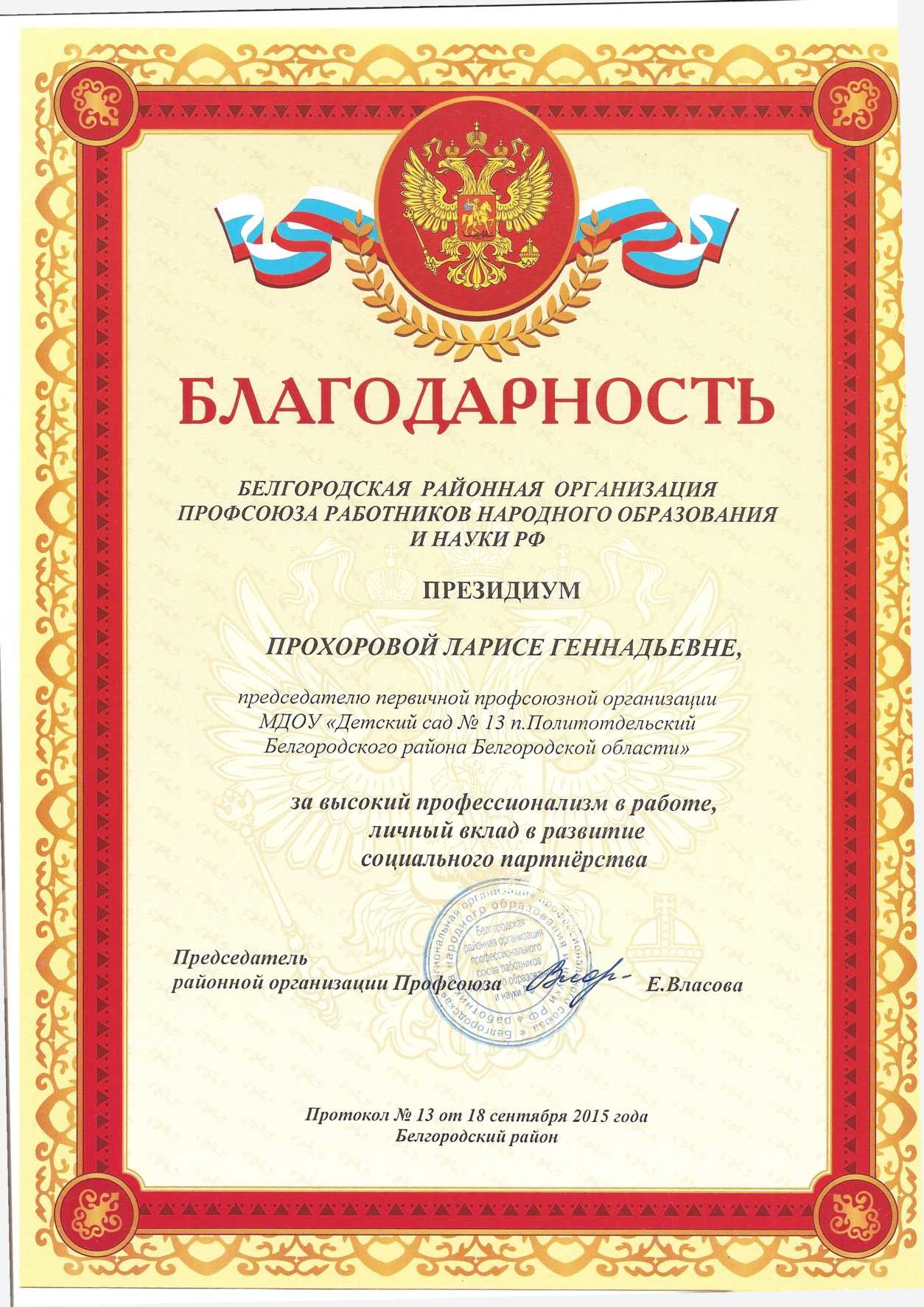 	СПАРТАКИАДА 2017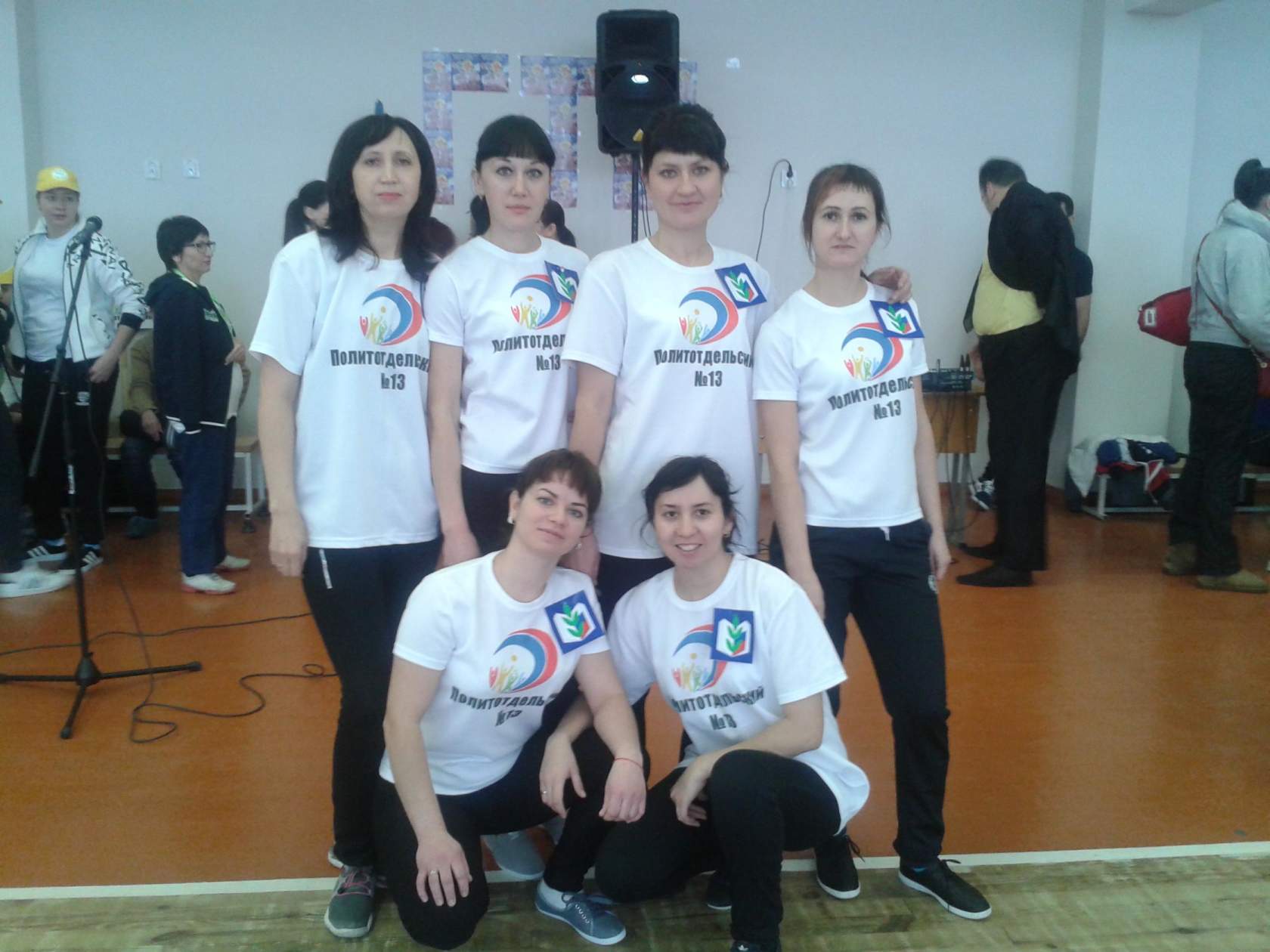 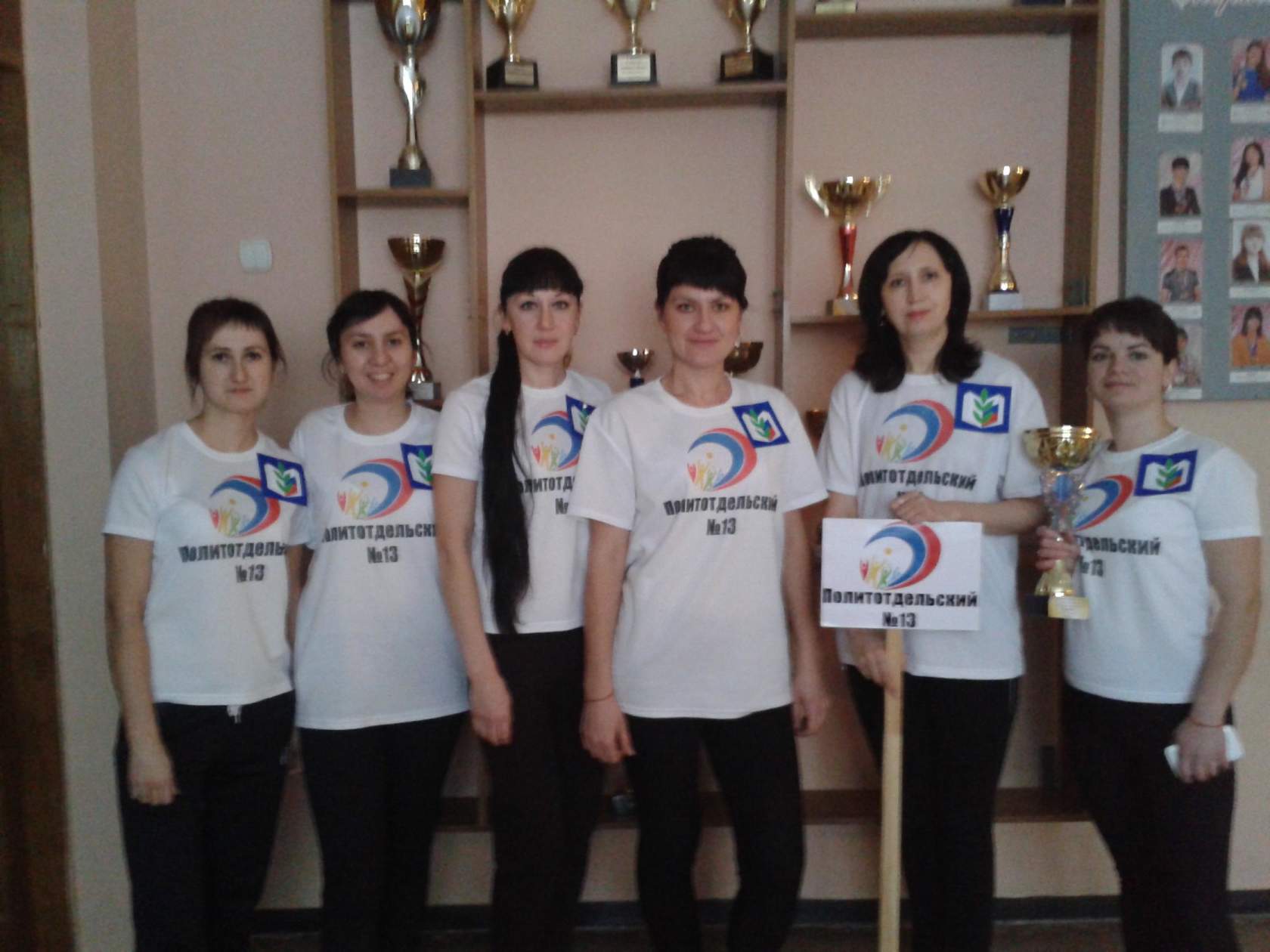 ОДНА ПЛАНЕТА – ОДНО БУДУЩЕЕ 2017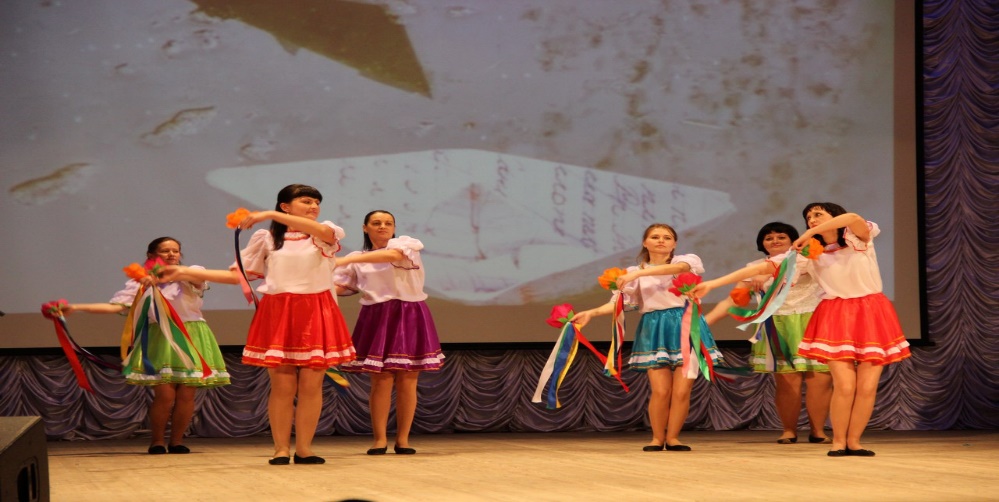 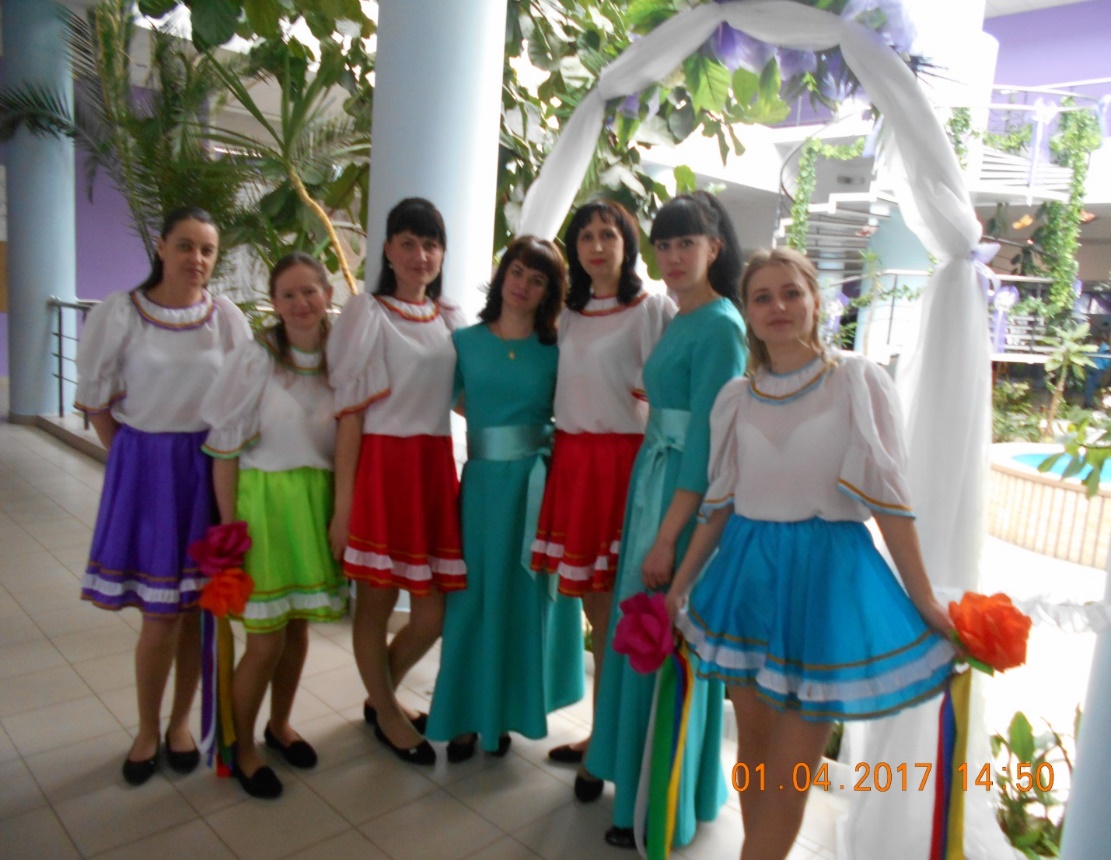 